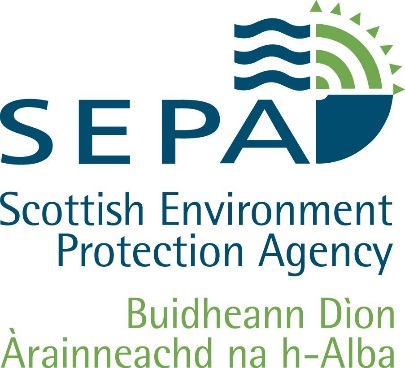 Environmental Authorisations (Scotland) Regulations 2018PERMIT MODULAR APPLICATION FORMSECTION 7 - DISPOSAL OF RADIOACTIVE WASTE ON YOUR SITEKey: (N) = new request, (I) = increase requested, (R) = reduction requested, (U) = unchanged7a. Please provide details of:what types of wastes will be disposed of on site; where on your site the disposals will occur;the quantity of waste to be disposed of on site (see guidance note p27)7b. Please provide the information requested in the table below(see guidance note on p27 & use the key indicators specified below the table)Physical form of the wasteRadionuclide or group of radionuclidesMax. activity of each radionuclide (Bq)Type of change requested7c. Please give details of any significant non-radioactive properties of the radioactive waste and confirmation that the chosen disposal route is suitable for its non-radioactive properties.(see guidance note on p28)7d. Please describe what (if any) limits you are applying for and how they were determined. (see guidance note on p28)7e. Please describe how this disposal represents Best Practicable Means (BPM). (see guidance note on p28)7f. Have you submitted a dose assessment demonstrating that your proposed disposals will not adversely affect the public? (see guidance note on p29)Yes                                                                   No If not, please explain